БАШКОРТОСТАН  РЕСПУБЛИКАҺЫ                                              РЕСПУБЛИКА БАШКОРТОСТАН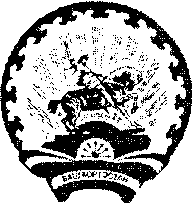          СТӘРЛЕБАШ РАЙОНЫ                                                                        АДМИНИСТРАЦИЯ    МУНИЦИПАЛЬ РАЙОНЫНЫҢ                                                          СЕЛЬСКОГО ПОСЕЛЕНИЯАЛЛАҒЫУАТ АУЫЛ СОВЕТЫ                                                           АЛЛАГУВАТСКИЙ СЕЛЬСОВЕТАУЫЛ БИЛӘМӘҺЕ ХАҠИМИӘТЕ                                         МУНИЦИПАЛЬНОГО РАЙОНА                                                                                             СТЕРЛИБАШЕВСКИЙ РАЙОНҠАРАР	ПОСТАНОВЛЕНИЕ09 март 2022 й.               № 3                                        09 марта 2022 г.Об утверждении муниципальной программы «Профилактика преступлений и  правонарушений и в том числе среди несовершеннолетних на территории сельского поселения Аллагуватский сельсовет муниципального района Стерлибашевский район Республики Башкортостан на 2022-2026 годы»    В соответствии с Федеральным законом от 24.06.1999 года № 120-ФЗ«Об основах системы профилактики безнадзорности и правонарушений несовершеннолетних», Федеральным законом от 24.07.1998 года № 124-ФЗ «Об основных гарантиях прав ребенка в Российской Федерации», Федеральным закон от 21.12.1996 года № 159-ФЗ «О дополнительных гарантиях по социальной поддержке детей-сирот и детей, оставшихся без попечения родителей», Законом Республики Башкортостан от 31 декабря 1999 года № 44-з «Об основных гарантиях прав ребенка в Республики Башкортостан», Законом Республики Башкортостан от 23 марта 1998 года № 151-з "О системе профилактики безнадзорности и правонарушений несовершеннолетних, защиты их прав в Республике Башкортостан", Указом Президента Российской Федерации N 690 от 9 июня 2010 года «Об утверждении Стратегии государственной антинаркотической политики Российской Федерации до 2021 года», Федеральным законом от 08.01.1998 № 3-ФЗ «О наркотических средствах и психотропных веществах», Указом Президента РФ от 18.10.2007 № 137 «О дополнительных мерах по противодействию незаконному обороту наркотических средств, психотропных веществ и их прекурсоров», ПОСТАНОВЛЯЮ:1.Утвердить муниципальную программу «Профилактика преступлений и правонарушений и в том числе среди несовершеннолетних на территории сельского поселения Аллагуватский сельсовет муниципального района Стерлибашевский район Республики Башкортостан на 2022-2026 годы» (прилагается).2.Разместить настоящее постановление на официальном сайте сельского поселения.3.Настоящее постановление вступает в силу со дня его опубликования.4.Контроль над исполнением настоящего постановления оставляю за собой.Глава сельского поселения                               А.Г.КулсаринаУтверждено Постановлением Администрации сельского поселения Аллагуватский сельсовет МР Стерлибашевский  район РБот 09.03.2022 г. № 4		Паспорт муниципальной программыСодержание проблемы и обоснование необходимости ее решения программными методами.В сельском поселении Аллагуватский сельсовет проживает 641 человек, из них 107 человек в возрасте от 0 до 18 лет. На 1 января 2022 года, признанные комиссией по делам несовершеннолетних и защите их прав не состоят.В соответствии с Федеральным законом «Об основах системы профилактики безнадзорности и правонарушений несовершеннолетних» от 24.06.99 № 120-ФЗ меры по координации деятельности органов и учреждений системы профилактики безнадзорности и правонарушений несовершеннолетних осуществляет комиссия по делам несовершеннолетних и защите их прав.Подростковая преступность, безнадзорность и беспризорность, работа с неблагополучными семьями находится на постоянном контроле Комиссии по делам несовершеннолетних и защите их прав, прокуратуры и главы администрации района.Для установления признаков и причин трудной жизненной ситуации, факторов, угрожающих благополучию, здоровью и жизни несовершеннолетних, а также для проведения конкретных мероприятий по устранению этих причин и условий муниципальным межведомственным советом создана рабочая группа. Рабочей группой муниципального межведомственного совета регулярно организовываются выезды по семьям, для выявления детей, находящихся в трудной жизненной ситуации. При выявлении родителей, не исполняющих родительских обязанностей, составляется протокол, готовятся материалы для рассмотрения их на заседании комиссии по делам несовершеннолетних и защите их прав, при необходимости семьи ставятся на учет. За этими семьями ведется контроль, разрабатывается индивидуальная программа реабилитации.С целью недопущения правонарушений, безнадзорности, беспризорности среди несовершеннолетних, особое внимание в дни школьных каникул уделяется организации отдыха детей и подростков «группы риска», детей из социально-неблагополучных, многодетных, малообеспеченных семей, проживающих на территории сельского поселения .Характеристика проблемы, на решение которой направлена Программа разработана в соответствии с Указом Президента Российской Федерации от 09.06.2010 № 690 «Об утверждении Стратегии государственной антинаркотической политики Российской Федерации до 2023 года». Наркомания как социально и криминально опасное явление присутствовала в жизни общества на всех стадиях его развития. Однако наиболее высокого уровня ее распространение достигло в последнее десятилетие XX века,сформировавшись в глобальную наркоугрозу, которая уже привела к необратимой деградации и гибели огромного числа людей, выступая катализатором общего роста преступности, теневой экономики и коррупции. Уводя трудовые ресурсы от созидательных процессов, наркомания разрушает здоровье людей, подрывает морально-этические и культурные устои общества и тем самым выступает одной из основных угроз безопасности страны и сохранению ее человеческого потенциала.На наркоситуацию оказывает влияние также наличие собственной растительной сырьевой базы для производства наркотиков. Из растений, содержащих наркотические вещества, наиболее распространена дикорастущая конопля. Доступность растительного сырья и простота изготовления из него наркотиков привлекают внимание, как производителей, так и потребителей.Анализ складывающейся наркоситуации дает основание прогнозировать расширение масштабов, повышение опасности, изощренности и дерзости преступлений, связанных с незаконным оборотом наркотиков, возрастание тяжести социально-экономических последствий противоправного потребления наркотиков и их незаконного оборота.Критерием оценки эффективности Программы станет снижение уровня заболеваемости синдромом зависимости от наркотических средств и сдерживание распространения незаконного потребления наркотиков путем программных мероприятий, как среди несовершеннолетних, так и среди взрослого населения.Цели и задачи Программы, сроки и этапы её реализации.Цель Программы - профилактика безнадзорности и правонарушений несовершеннолетних через раннее выявление детского и семейного неблагополучия, создание условий для полноценной реабилитации детей, оказавшихся в трудной жизненной ситуации и семей в социально опасном положенииПрограммой предусматривается решение следующих задач:защита прав и законных интересов несовершеннолетних;координация деятельности органов и учреждений системы профилактики преступлений и правонарушений несовершеннолетних;развитие системы ранней профилактики безнадзорности, асоциального и противоправного поведения несовершеннолетних;осуществление мер по профилактике детского алкоголизма и потребления психоактивных веществ (далее - ПАВ) несовершеннолетними;повышение эффективности работы по профилактике насилия и жестокого обращения в отношении несовершеннолетних;создание условий для организации трудовой занятости, организованного отдыха и оздоровления несовершеннолетних группы социального риска;повышение	качества	работы	и	эффективности взаимодействия	субъектов системы профилактики преступлений и правонарушений несовершеннолетних.Основной целью программы является противодействие незаконному обороту наркотиков на территории сельского поселения, профилактика правонарушений связанных с употреблением и распространением наркотических и психотропных веществ.Для достижения поставленной цели необходимо решение следующих задач:проведение профилактических мероприятий по сокращению незаконного потребления наркотиков;ограничение доступности наркотиков, находящихся в незаконном обороте;пропаганда здорового и безопасного образа жизни, формирование у молодежи антинаркотических установок;концентрация усилий правоохранительных органов на борьбу с наиболее опасными формами незаконного оборота наркотиков;развитие альтернативного поведения подростков, массовое внедрение физической культуры, спорта.Программа реализуется в 2022 - 2026 годах в один этап.Система программных мероприятий.Система программных мероприятий направлена на решение основных задач Программы и изложена в приложении к настоящей Программе.Обоснование ресурсного обеспечения Программы.Финансирование Программы не предусмотрено. Оценка социально-экономической эффективности реализации ПрограммыВ ходе реализации Программы планируется консолидировать усилия правоохранительных органов, медицинских служб, общественных организаций, образовательных учреждений и населения в борьбе с незаконным оборотом и употреблением наркотиков на территории поселения.Результаты реализуемых направлений Программы позволят избежать роста распространения наркотиков и будут способствовать стабилизации состояния правопорядка в сельском поселении Аллагуватский сельсовет муниципального района Стерлибашевский район Республики Башкортостан.Наименование программыНаименование программыМуниципальная программа «Профилактика преступлений и в том числе среди правонарушений несовершеннолетних на территории сельского поселения Аллагуватский сельсовет муниципального района Стерлибашевский район Республики Башкортостан на 2022-2026 годы» (далее именуется Программа).Муниципальная программа «Профилактика преступлений и в том числе среди правонарушений несовершеннолетних на территории сельского поселения Аллагуватский сельсовет муниципального района Стерлибашевский район Республики Башкортостан на 2022-2026 годы» (далее именуется Программа).Муниципальная программа «Профилактика преступлений и в том числе среди правонарушений несовершеннолетних на территории сельского поселения Аллагуватский сельсовет муниципального района Стерлибашевский район Республики Башкортостан на 2022-2026 годы» (далее именуется Программа).Муниципальная программа «Профилактика преступлений и в том числе среди правонарушений несовершеннолетних на территории сельского поселения Аллагуватский сельсовет муниципального района Стерлибашевский район Республики Башкортостан на 2022-2026 годы» (далее именуется Программа).Основания	для разработки  ПрограммыОснования	для разработки  ПрограммыФедеральный закон от 24.06.99 № 120-ФЗ «Об основах системы профилактики безнадзорности и правонарушений несовершеннолетних»;Федеральный закон от 24.06.99 № 120-ФЗ «Об основах системы профилактики безнадзорности и правонарушений несовершеннолетних»;Федеральный закон от 24.06.99 № 120-ФЗ «Об основах системы профилактики безнадзорности и правонарушений несовершеннолетних»;Федеральный закон от 24.06.99 № 120-ФЗ «Об основах системы профилактики безнадзорности и правонарушений несовершеннолетних»;Федеральный закон от 24.07.98 № 124-ФЗ «Об основных гарантиях прав ребенка в Российской Федерации»;Федеральный закон от 24.07.98 № 124-ФЗ «Об основных гарантиях прав ребенка в Российской Федерации»;Федеральный закон от 24.07.98 № 124-ФЗ «Об основных гарантиях прав ребенка в Российской Федерации»;Федеральный закон от 24.07.98 № 124-ФЗ «Об основных гарантиях прав ребенка в Российской Федерации»;Федеральный закон от 21.12.96 № 159-ФЗ «О дополнительных гарантиях по социальной поддержке детей-сирот и детей, оставшихся без попечения родителей»;Федеральный закон от 21.12.96 № 159-ФЗ «О дополнительных гарантиях по социальной поддержке детей-сирот и детей, оставшихся без попечения родителей»;Федеральный закон от 21.12.96 № 159-ФЗ «О дополнительных гарантиях по социальной поддержке детей-сирот и детей, оставшихся без попечения родителей»;Федеральный закон от 21.12.96 № 159-ФЗ «О дополнительных гарантиях по социальной поддержке детей-сирот и детей, оставшихся без попечения родителей»;Закон Республики Башкортостан «Об основных гарантиях прав ребенка в Республики Башкортостан» от 31 декабря 1999 года № 44-з.Закон Республики Башкортостан «Об основных гарантиях прав ребенка в Республики Башкортостан» от 31 декабря 1999 года № 44-з.Закон Республики Башкортостан «Об основных гарантиях прав ребенка в Республики Башкортостан» от 31 декабря 1999 года № 44-з.Закон Республики Башкортостан «Об основных гарантиях прав ребенка в Республики Башкортостан» от 31 декабря 1999 года № 44-з.Закон Республики Башкортостан "О системе профилактики безнадзорности и правонарушений несовершеннолетних, защиты их прав в Республике Башкортостан" от 23 марта 1998 года N 151-зЗакон Республики Башкортостан "О системе профилактики безнадзорности и правонарушений несовершеннолетних, защиты их прав в Республике Башкортостан" от 23 марта 1998 года N 151-зЗакон Республики Башкортостан "О системе профилактики безнадзорности и правонарушений несовершеннолетних, защиты их прав в Республике Башкортостан" от 23 марта 1998 года N 151-зЗакон Республики Башкортостан "О системе профилактики безнадзорности и правонарушений несовершеннолетних, защиты их прав в Республике Башкортостан" от 23 марта 1998 года N 151-зУказом Президента Российской Федерации N 690 от 9 июня 2010 года «Об утверждении Стратегии государственной антинаркотической политики Российской Федерации до 2021 года»,Указом Президента Российской Федерации N 690 от 9 июня 2010 года «Об утверждении Стратегии государственной антинаркотической политики Российской Федерации до 2021 года»,Указом Президента Российской Федерации N 690 от 9 июня 2010 года «Об утверждении Стратегии государственной антинаркотической политики Российской Федерации до 2021 года»,Указом Президента Российской Федерации N 690 от 9 июня 2010 года «Об утверждении Стратегии государственной антинаркотической политики Российской Федерации до 2021 года»,Федеральным законом от 08.01.1998 № 3-ФЗ «О наркотических средствах и психотропных веществах»,Федеральным законом от 08.01.1998 № 3-ФЗ «О наркотических средствах и психотропных веществах»,Федеральным законом от 08.01.1998 № 3-ФЗ «О наркотических средствах и психотропных веществах»,Федеральным законом от 08.01.1998 № 3-ФЗ «О наркотических средствах и психотропных веществах»,Указом Президента РФ от 18.10.2007 № 137 «О дополнительных мерах по противодействию незаконному обороту наркотическихсредств, психотропных веществ и их прекурсоров»,Указом Президента РФ от 18.10.2007 № 137 «О дополнительных мерах по противодействию незаконному обороту наркотическихсредств, психотропных веществ и их прекурсоров»,Указом Президента РФ от 18.10.2007 № 137 «О дополнительных мерах по противодействию незаконному обороту наркотическихсредств, психотропных веществ и их прекурсоров»,Указом Президента РФ от 18.10.2007 № 137 «О дополнительных мерах по противодействию незаконному обороту наркотическихсредств, психотропных веществ и их прекурсоров»,Разработчик программыРазработчик программыАдминистрация сельского поселения Аллагуватский сельсовет муниципального района Стерлибашевский район Республики БашкортостанИсполнители программыИсполнители программыАдминистрация сельского поселения Аллагуватский сельсовет муниципального района Стерлибашевский район Республики Башкортостан, ООШ д.Нижний Аллагуват (по согласованию)Основная Программыцельдальнейшее совершенствование деятельности системы профилактики детской безнадзорности и беспризорности;снижение уровня преступлений и правонарушений несовершеннолетних;повышение эффективности работы по профилактике преступлений и правонарушений несовершеннолетних;дальнейшее совершенствование деятельности системы профилактики детской безнадзорности и беспризорности;снижение уровня преступлений и правонарушений несовершеннолетних;повышение эффективности работы по профилактике преступлений и правонарушений несовершеннолетних;дальнейшее совершенствование деятельности системы профилактики детской безнадзорности и беспризорности;снижение уровня преступлений и правонарушений несовершеннолетних;повышение эффективности работы по профилактике преступлений и правонарушений несовершеннолетних;дальнейшее совершенствование деятельности системы профилактики детской безнадзорности и беспризорности;снижение уровня преступлений и правонарушений несовершеннолетних;повышение эффективности работы по профилактике преступлений и правонарушений несовершеннолетних;сокращение числа семей, находящихся в социально опасном положении.снижение уровня заболеваемости населения наркоманией;предупреждение, выявление и пресечение незаконного оборота наркотиков и их прекурсоровсокращение числа семей, находящихся в социально опасном положении.снижение уровня заболеваемости населения наркоманией;предупреждение, выявление и пресечение незаконного оборота наркотиков и их прекурсоровсокращение числа семей, находящихся в социально опасном положении.снижение уровня заболеваемости населения наркоманией;предупреждение, выявление и пресечение незаконного оборота наркотиков и их прекурсоровОсновные	задачи ПрограммыОсновные	задачи Программызащита прав и законных интересов несовершеннолетних;координация деятельности органов и учреждений системы профилактики преступлений и правонарушений несовершеннолетних;развитие системы ранней профилактики безнадзорности, асоциального и противоправного поведения несовершеннолетних;осуществление мер по профилактике детского алкоголизма и потребления психоактивных веществ (далее - ПАВ) несовершеннолетними;повышение эффективности работы по профилактике насилия и жестокого обращения в отношении несовершеннолетних;создание условий для организации трудовой занятости, организованного отдыха и оздоровления несовершеннолетних группы социального риска;повышение качества работы и эффективности взаимодействия субъектов системы профилактики преступлений и правонарушений несовершеннолетних.проведение профилактических мероприятий по сокращению незаконного потребления наркотиков;ограничение доступности наркотиков, находящихся в незаконном обороте;защита прав и законных интересов несовершеннолетних;координация деятельности органов и учреждений системы профилактики преступлений и правонарушений несовершеннолетних;развитие системы ранней профилактики безнадзорности, асоциального и противоправного поведения несовершеннолетних;осуществление мер по профилактике детского алкоголизма и потребления психоактивных веществ (далее - ПАВ) несовершеннолетними;повышение эффективности работы по профилактике насилия и жестокого обращения в отношении несовершеннолетних;создание условий для организации трудовой занятости, организованного отдыха и оздоровления несовершеннолетних группы социального риска;повышение качества работы и эффективности взаимодействия субъектов системы профилактики преступлений и правонарушений несовершеннолетних.проведение профилактических мероприятий по сокращению незаконного потребления наркотиков;ограничение доступности наркотиков, находящихся в незаконном обороте;защита прав и законных интересов несовершеннолетних;координация деятельности органов и учреждений системы профилактики преступлений и правонарушений несовершеннолетних;развитие системы ранней профилактики безнадзорности, асоциального и противоправного поведения несовершеннолетних;осуществление мер по профилактике детского алкоголизма и потребления психоактивных веществ (далее - ПАВ) несовершеннолетними;повышение эффективности работы по профилактике насилия и жестокого обращения в отношении несовершеннолетних;создание условий для организации трудовой занятости, организованного отдыха и оздоровления несовершеннолетних группы социального риска;повышение качества работы и эффективности взаимодействия субъектов системы профилактики преступлений и правонарушений несовершеннолетних.проведение профилактических мероприятий по сокращению незаконного потребления наркотиков;ограничение доступности наркотиков, находящихся в незаконном обороте;Сроки	и	этапыреализации программыСроки	и	этапыреализации программы2022 – 2026 годы2022 – 2026 годы2022 – 2026 годыУправление ПрограммойУправление ПрограммойУправление Программой осуществляет Администрация сельскогопоселения Аллагуватский сельсоветУправление Программой осуществляет Администрация сельскогопоселения Аллагуватский сельсоветУправление Программой осуществляет Администрация сельскогопоселения Аллагуватский сельсоветОжидаемые конечные результаты реализации ПрограммыОжидаемые конечные результаты реализации Программыснижение уровня преступлений, совершенных несовершеннолетними или с их участием в общем количестве преступлений, совершенных в Сп Старокалкашевский сельсовет;снижение количества несовершеннолетних, совершивших правонарушения или преступления, в общем количестве несовершеннолетних;увеличение количества несовершеннолетних, получивших услугу временного трудоустройства, от общего количества несовершеннолетних, состоящих на профилактических учетах;снижение уровня преступлений, совершенных несовершеннолетними или с их участием в общем количестве преступлений, совершенных в Сп Старокалкашевский сельсовет;снижение количества несовершеннолетних, совершивших правонарушения или преступления, в общем количестве несовершеннолетних;увеличение количества несовершеннолетних, получивших услугу временного трудоустройства, от общего количества несовершеннолетних, состоящих на профилактических учетах;снижение уровня преступлений, совершенных несовершеннолетними или с их участием в общем количестве преступлений, совершенных в Сп Старокалкашевский сельсовет;снижение количества несовершеннолетних, совершивших правонарушения или преступления, в общем количестве несовершеннолетних;увеличение количества несовершеннолетних, получивших услугу временного трудоустройства, от общего количества несовершеннолетних, состоящих на профилактических учетах;увеличение количества несовершеннолетних, получивших услугу отдыха и оздоровления, от общего количества несовершеннолетних, состоящих на профилактических учетах, совершивших или склонных к совершению преступлений, антиобщественных деяний;повышение эффективности социально-реабилитационной работы с детьми и подростками, совершившими противоправные действияКонтроль за реализациейПрограммыКонтроль за реализацией Программы осуществляет Администрациясельского поселения Аллагуватский сельсовет